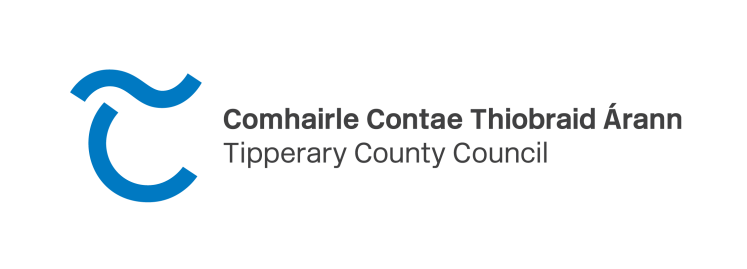 Tipperary Festivals & Events Grant Scheme 2024APPLICATION FORM: COMMUNITY CATEGORY Closing Date for applications: 12 noon, Wednesday, 14th February 2024Please consult the Festivals & Events Grants Scheme Guidelines before completing this application.This is a competitive funding scheme. Festivals and Events can only receive funding for 2024 if they make an application under this scheme using this application form.The maximum amount which can be applied for under this category is €2,500.This is an annual application for funding.Organisers applying for funding for more than one festival/event must complete a separate application form for each festival/event. SECTION 1 - FESTIVAL/EVENT INFORMATION Please indicate in which Municipal District your festival/event takes place:Type of festival/event: Please select the most relevant category (tick one box only). These categories refer to the criteria under which your application will be assessed.APPLICANT DETAILS A constitution or committee rules document must be included as part of your application unless submitted within the last two years Details of contact person for correspondence:Please note that your contact information will automatically be placed on our Festival & Event Scheme 2024 database to be used for the purposes of administering the scheme only.Applicants intending to work with or provide programmes for children or young people or vulnerable adults must include a child protection/vulnerable adults policy in the supporting documentsAll applicants must be registered with the Public Participation Network (PPN) in order to receive funding from Tipperary County Council. SECTION 2 - PROPOSAL FOR TIPPERARY FESTIVALS & EVENTS SCHEME 20242.1 What are you applying for funding to do? What are the most important elements of the festival/event for which you are seeking funding? Maximum 150 words.Note that additional programme information for 2024 may be attached as supporting documents.2.2  Please demonstrate your capacity to deliver this project/event (e.g. previous experience in similar projects etc). Maximum 150 words.2.3	Describe how and why your proposed festival or event will benefit the local community. Maximum 150 words. 2.4	How will you promote the festival/event? Maximum 150 words. 2.5 	Attendance/audience FiguresProjected attendance/audience figures for your 2024 festival/event: _____________________Please provide attendance/audience figures for your most recent festival/event (unless new event):Attendance/audience figures: ___________   Year of Festival/Event: ____________________How have you collected these figures?  What method have you used to gather this information?               2.6 	Climate actions Maximum 150 wordsPlease provide detail on actions you propose to take that demonstrate your commitment to taking steps to protect the environment and to achieve a sustainable, low-carbon, resource-efficient economy. These may include, for example, efforts to reduce paper use and/or the need for printing, reducing car use, reducing single use plastics, etc.SECTION 3 - BUDGETS AND FINANCEPlease note: Tipperary County Council may not be in a position to fund all applications received or to provide the full funding requested.You should ensure that your budgets and the amount requested are realistic.3.1 Amount of funding requested under this schemeThis figure should be the difference between the total Income and Expenditure figures provided in sections 3.2 and 3.3 below3.2 Projected Income for Festival/Event in 2024Please give a breakdown of the projected income in the table below. You may add additional rows to the table.3.3 Projected Expenditure for Festival/Event in 2024Please give a breakdown of projected costs in the table belowYou may add additional rows to the table.A detailed Income & Expenditure Projection may be attached separately if required.SECTION 4 - DECLARATIONI hereby apply to Tipperary County Council on behalf of the above organisation/group, for financial assistance towards the festival/event outlined above, I have read and understood the Application Guidelines for the Tipperary Festivals and Events Grant Scheme 2024.I understand that this is a competitive process and agree to adhere to the criteria, terms and conditions as outlined in the guidelines.I declare that the information supplied is accurate to the best of my knowledge and belief.Signed:  				___________________________________					on behalf of the organisation applyingPrint Name: 				___________________________________Telephone No: 			___________________________________Email address: 			___________________________________Position in organisation/group:  	____________________________________Date:					___________________ChecklistPlease confirm that you have included the following documentation, where relevant, in support of this applicationPlease noteIf you fail to supply any of the above information relevant to your application, your application will be considered incomplete and will not be eligible for assessment.How to Apply By post:  Applications should be clearly marked TIPPERARY FESTIVALS & EVENTS GRANT SCHEME 2024 and addressed to: Fiona Flavin, Assistant Arts OfficerArts OfficeTipperary County CouncilCivic OfficesNenaghCo. TipperaryE45 AO99By hand:  Applications should be clearly marked TIPPERARY FESTIVALS & EVENTS GRANT SCHEME 2024 and delivered to any of Tipperary County Council’s Customer Service Desks as follows: - Carrick-on-Suir Municipal District Offices, New Street, Carrick on Suir Clonmel Civic Offices, Emmet Street, ClonmelNenagh Civic Offices, Limerick Road, NenaghThurles Municipal District Offices, Castle Avenue, ThurlesTipperary-Cahir-Cashel Municipal District Offices, Rosanna Road, Tipperary Town By email:  Applications should be clearly marked TIPPERARY FESTIVALS & EVENTS GRANT SCHEME 2024 and e-mailed to festivals@tipperarycoco.ie Closing Date for applications: 12 noon, Wednesday, 14th February 2024Late or incomplete applications will not be acceptedGeneral Data Protection RegulationThe purpose of processing your data is to process your application to the Tipperary Festival & Events Scheme. The information you provide will be assessed by a panel made up of Staff of Tipperary County Council. The information will be retained on file for seven years.              Tipperary County Council – Privacy Notice – Arts Office Grant ApplicationsTipperary County Council has a Privacy Statement which is a general document about how we approach data protection as an Organisation and is available on the council’s website https://www.tipperarycoco.ie/your-council/tipperary-county-council-privacy-statement or on request from this department.1. Contact details of the data protection officerData Protection Office: Telephone: 0818 06 5000 email: dataprotection@tipperarycoco.ie2. The purposes and basis for the processingThe purpose for processing your data is to process your application to one of the following Arts Office managed grant schemes:The Tipperary Festivals & Events SchemeThe Tipperary Artists Award SchemeThe Tipperary Artists in Primary Schools SchemeThe Tipperary Arts Act Grant SchemeThe Tipperary Tyrone Guthrie Centre Regional Bursary SchemeThe Tipperary Blas Summer School of Traditional Irish Music & Dance BursaryThe Tipperary Local Drama SchemeWhen making an application under the schemes listed above you provide us with contact details such as an address, a phone number or email address. We use these to contact you and will only contact you about matters that affect your request or query.Please note that to help protect your privacy we take steps to verify your identity, before granting access to personal data, and further proof of your identity may be requested by this Council.3. The recipients or categories of recipients of the personal dataThe personal data you supply to this Council as part of your application under the above listed grant schemes will only be used by Tipperary County Council for the purposes of processing the application, internal review, appeal or query and for essential purposes related to delivery of the service to you. This may entail sharing your data with other departments or associated companies of Tipperary County Council and with any relevant third parties that may be associated with your application (e.g. external invited specialists on assessment panels, The University of Limerick (in relation to assessment of The Blás Bursary); The Tyrone Guthrie Centre (in relation to the relevant award). There are no plans to transfer personal data to a third country or international organisation.Your data may also be shared with other sections within Tipperary County Council to make sure the information is accurate and/or prevent or detect fraud.All data supplied by you as part of your application, appeal or query under the above listed grant schemes will be used for the specific purpose of assessing and administering your application or queries. 4. The retention periods or the criteria used to determine that periodData in relation to the above listed grant schemes is held in accordance with the Local Authority National Records Retention Policy. https://www.lgma.ie/en/publications/corporate/national-retention-policy-for-local-authority.pdf                  5. Details on rights of access to and rectification/deletion of personal data.You have the right to request access to personal data held about you, obtain confirmation as to whether data concerning you exists, be informed of the content and source of data and check its accuracy. Please see our Privacy Statement for further details.Please note that to help protect your privacy we may take steps to verify your identity, before granting access to personal data. 6. The right to lodge a complaint with the supervisory authorityIf you have contacted us about a personal data matter and you are unhappy with the outcome, you can raise the matter with the Data Protection Commission, Canal House, Station Road, Portarlington, Co. Laois, Ireland. Before doing so it is recommended that you contact Tipperary County Council (dataprotection@tipperarycoco.ie) to establish the circumstances and to indicate your intention to complain to the Data Protection Commission’s Office. We may be in a position to resolve the problem in a timely manner. If you are not satisfied with our response, or if you do not receive a response, at that point you could make a complaint to the Data Protection Commission’s Office.The Data Protection Commission website https://www.dataprotection.ie/  has further details and the online form to be completed if you wish to raise a concern or make a complaint.Name of Festival/Event:Dates of Festival/Event in 2024 (if known):Amount of funding requested:Carrick-on-SuirClonmelThurlesTipperary-Cahir-Cashel NenaghArts Community HeritageSportsTourismName of group/organiser:Website/social media channels:Date founded:ChairpersonSecretaryTreasurerIs your group/organisation non-profit making?YesNoLegal Status (e.g. CLG, Voluntary Committee etc.)Have you enclosed a copy of your constitution/committee rules?YesNoNameAddressTelephoneEmailDo you wish to receive other information from Tipperary County Council which may be relevant to your group / organisation YesNoDoes your organisation work with children/vulnerable persons?YesNoDo you have a Child Protection/vulnerable persons Policy?YesNoHave you registered with the PPN?YesNotickets salesvenue capacity clickersestimateother €Max €2,500Income - descriptione.g., Grants (indicate source), Box Office/admission charge/entry fees, sponsorship etc. Amount€Status of these figuresconfirmed, application made, application pending, estimated etc.Total Projected Income:€Expenditure - descriptionProgramme costs, marketing, production costs, artists/participants fees, equipment hire, venue costs, insurance, health & safety.Amount€Status of these figuresconfirmed, estimated etc.Total Projected Expenditure:€Required Information at application stage:Tick here to show it has been includedSTATUS:MANDATORY / IF RELEVANT Completed application form MANDATORYProgramme of events for most recent festival/event (unless new event)MANDATORYIncome & Expenditure projections/budget for the proposed festival/event in 2024 must be attached OR completed fully within the application formMANDATORYIncome & Expenditure record for your last festival/event signed by two committee members must be included at time of applicationMANDATORYCopy of your organisation’s Current Bank StatementMANDATORYCopy of your organisation’s Constitution or Committee Rules If you have submitted this in the last two years there is no need to re-submit.IF RELEVANTINCLUDE THE FOLLOWING ITEMS IF RELEVANT TO YOUR PROPOSAL Copy of Child Protection/vulnerable persons Policy, if festival/event proposes working with children/vulnerable peopleIF RELEVANTArtists C.V., if festival/event intends to work with professional artist(s)IF RELEVANT